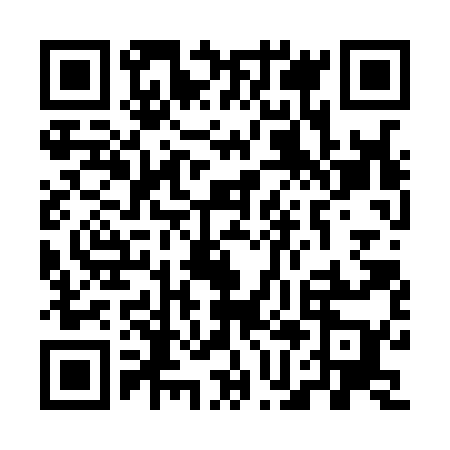 Ramadan times for Jakabtanya, HungaryMon 11 Mar 2024 - Wed 10 Apr 2024High Latitude Method: Midnight RulePrayer Calculation Method: Muslim World LeagueAsar Calculation Method: HanafiPrayer times provided by https://www.salahtimes.comDateDayFajrSuhurSunriseDhuhrAsrIftarMaghribIsha11Mon4:134:135:5711:463:445:365:367:1412Tue4:114:115:5511:463:455:385:387:1613Wed4:094:095:5311:463:475:395:397:1714Thu4:074:075:5111:453:485:415:417:1915Fri4:044:045:4911:453:495:425:427:2016Sat4:024:025:4711:453:505:445:447:2217Sun4:004:005:4511:443:525:455:457:2418Mon3:583:585:4311:443:535:475:477:2519Tue3:553:555:4111:443:545:485:487:2720Wed3:533:535:3911:443:555:505:507:2921Thu3:513:515:3711:433:565:515:517:3022Fri3:493:495:3411:433:575:525:527:3223Sat3:463:465:3211:433:585:545:547:3424Sun3:443:445:3011:424:005:555:557:3625Mon3:423:425:2811:424:015:575:577:3726Tue3:393:395:2611:424:025:585:587:3927Wed3:373:375:2411:424:036:006:007:4128Thu3:343:345:2211:414:046:016:017:4329Fri3:323:325:2011:414:056:036:037:4430Sat3:303:305:1811:414:066:046:047:4631Sun4:274:276:1612:405:077:067:068:481Mon4:254:256:1412:405:087:077:078:502Tue4:224:226:1212:405:097:097:098:523Wed4:204:206:1012:395:107:107:108:534Thu4:174:176:0812:395:117:117:118:555Fri4:154:156:0612:395:127:137:138:576Sat4:124:126:0412:395:137:147:148:597Sun4:104:106:0212:385:147:167:169:018Mon4:074:076:0012:385:157:177:179:039Tue4:054:055:5812:385:167:197:199:0510Wed4:024:025:5612:375:177:207:209:07